March 2018Dear ApplicantRe: Application for the post of Spanish TeacherCommencing 28 August 2018Thank you for your interest in this position. You will find attachments and relevant information pertaining to the post within the application pack.Brockington College is a highly successful 11-16 school with 1,290 pupils currently on roll, however pupil numbers will eventually settle at 1,250 pupils, as our larger cohorts move through the school.  We converted from an 11-14 high school to an 11-16 school in September 2015 and our first cohort of Year 11 pupils took their GCSE examinations in May and June 2017.  Pupils attending the school live in the catchment villages of Enderby, Narborough, Huncote, Thurlaston and Croft, and the school is a popular choice for pupils from a wide out of catchment area from Leicester City to the north and Stoney Stanton to the south. Our first set of GCSE results in 2017 were extremely gratifying and reflected all of the hard work put in by members of staff and pupils at Brockington College.  Three pupils gained a grade 9 in each of English language, English literature and maths, therefore putting each of them in the top 0.004% of the country!  43% of pupils gained at least one A/A* grade; 67% of pupils gained 5 or more GCSE grades at A*-C including English and maths; 79% of pupils gained at least a standard pass in one English GCSE; 74% of pupils gained at least a standard pass in maths GCSE and 75% of pupils gained at least a C grade in at least two science GCSEs.However, we have far more to offer our pupils than academic achievement alone. Our Church of England Academy Status is central to the life of the college and, although we have pupils from a variety of faith backgrounds, the strong Christian ethos of the college is the firm foundation for all that we do.  The ethos runs so strongly through college life that it was graded as outstanding in our latest Statutory Inspection of Anglican Schools in December 2015, as well as by Ofsted.  Consequently, in order to help pupils ‘learn to live life to the full’, we place strong emphasis upon respect and tolerance for one another; provide a vast range of social and academic support for pupils; have an enrichment programme of clubs and trips that is second to none, along with a team of staff committed to facilitate these aims.Added to this, we are fortunate to have the benefit of a school building that is only 9 years old.  Consequently, our facilities are ‘state-of-the-art’ and make a strong contribution to teaching standards and to pupil and staff well-being.  These facilities were further enhanced in September 2015 with the addition of a new suite of 18 classrooms and offices to accommodate the increase in our pupil numbers. The building also hosts a full adult learning programme in the evening, daily lettings of sport and other facilities, lettings to the public for weddings and other events as well as being used by a variety of community users during the daytime.   We revel in this opportunity to be at the centre of our community and to model our commitment to the Christian ethos and learning to live life to the full.We have a teaching position available in our modern foreign languages faculty from 28 August 2018, which is an essential appointment for the college as an 11-16 school.  The successful candidate will be required to teach Spanish across the age and ability range, which is a new addition to our curriculum for 2018-19.  The ability to teach a second modern foreign language, preferably French, would be an advantage, in order to widen our modern foreign language provision for pupils next year.  Our teaching members of staff are incredibly hard working and caring and we expect all employees to adopt these standards and support the values and ethos of the college, of which we are very proud.  In return, you will be part of an integral faculty within a school that values and invests in your development, whilst providing the mutual support to help you and your pupils be successful. I hope that you are motivated by the possibility of joining us at such an exciting time in education, both nationally and at Brockington.  If you wish to join us, you will need to be visionary, positive, reflective, resilient, hard-working and effective, committed to our ethos and have a good sense of humour! If you are encouraged to submit an application, please also provide a letter of application outlining your skills, abilities and experience that make you a suitable candidate for this position.  The letter should be no longer in length than two sides of A4 word-processed text (font size 11 minimum).  I look forward to receiving your completed application, but in the meantime you may wish to view our college website at www.brockington.leics.sch.uk to find out more about the college.  You are also very welcome to contact Mrs Louise Nixon, Principal’s PA, should you wish to discuss the position further or to arrange a visit to the school before we close for the Easter break on Friday 23 March 2018. The closing date for applications is Monday 9 April 2018 at 9.00 am and, although they can be posted, we prefer to receive applications by email to recruitment@brockington.leics.sch.uk  Interviews will take place shortly after the closing date with successfully shortlisted candidates informed by e-mail.  The college is committed to safeguarding and promoting the welfare of children and young people and expects all staff and volunteers to share this commitment.  The post is subject to an enhanced DBS disclosure.Please accept my apologies at this point if you do not receive a reply to your application.  We will contact only those applicants that are invited to the interview stage, due to the amount of applications that we usually receive.Yours sincerely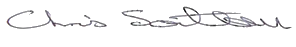 Mr Chris SouthallPrincipal